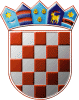 REPUBLIKA HRVATSKAMEĐIMURSKA ŽUPANIJA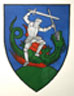   OPĆINA SVETI JURAJ NA BREGU  Općinski načelnikKLASA:   604-02/22-01/03URBROJ: 2109/16-01-22-3Pleškovec, 6. listopada 2022. OBAVIJEST O RASPISIVANJU JAVNOG NATJEČAJA ZA DODJELU STIPENDIJA U AKADEMSKOJ GODINI 2022./2023. Općinski načelnik Općine Sveti Juraj na Bregu donio je Odluku o raspisivanju javnog natječaja za dodjelu stipendija u akademskoj godini 2022./2023., KLASA: 604-02/22-01/03, URBROJ: 2109/16-01-22-2 od 6. listopada 2022. godine koji će se raspisati dana 10. listopada 2022. godine. Sadržaj natječaja sa uvjetima  prijave možete pročitati na oglasnoj ploči Općine Sveti Juraj na Bregu i na internet stranici Općine Sveti Juraj na Bregu www.svetijurajnabregu.hr.Popis dokumentacije i obrasce potrebne za prijavu na javni natječaj možete preuzeti na službenoj internet stranici Općine Sveti Juraj na Bregu www.svetijurajnabregu.hr i u Jedinstvenom upravnom odjelu Općine Sveti Juraj na Bregu.                                                                                      OPĆINSKI NAČELNIK					              Anđelko Nagrajsalović, bacc.ing.comp., v.r.